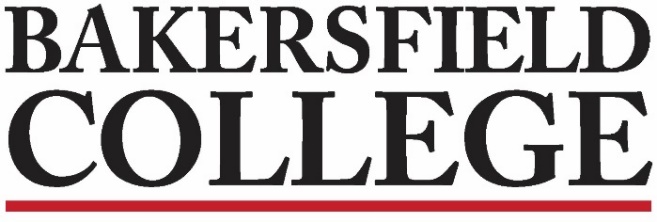 Guided Pathways Strategies (GPS) Faculty Leads Meeting September 18, 202312:00 pm TBDMembership:Agenda:RoleMemberAttendanceCo-ChairsFaculty Chair – Commiso, Grace Co-ChairsAdmin Chair – Howell, Christina MembersFinancial Aid Director or designee – Achan, Jennifer MembersCounseling Dean or designee – Marquez, MarisaMembersAffinity Group Lead – Perlado, BenMembersCurriculum Faculty Chair or faculty designee – *vacantMembersFaculty Counselor – *vacantFaculty LeadsAg, Nutrition & Culinary Arts – Miller, LauraFaculty LeadsArts, Communication & Humanities – Maddex, MatthewFaculty LeadsBusiness – Hall, BrandonFaculty LeadsEducation – Bligh, KimberlyFaculty LeadsHealth Sciences – Dahl, KonradFaculty LeadsIndustrial Technology & Transportation – Recinos, RonyFaculty LeadsPublic Safety – Anna BeltranFaculty LeadsSocial & Behavioral Sciences – Colaw, BeckyFaculty LeadsSTEM – McGarrah, JamesFaculty LeadsSTEM – Steele, TravisRole & NameAttendanceVisitors/Guestse.g. Dean of Instruction – xxx Visitors/GuestsAcosta, HelenVisitors/GuestsVisitors/GuestsVisitors/GuestsVisitors/GuestsVisitors/GuestsVisitors/GuestsVisitors/GuestsVisitors/GuestsVisitors/GuestsVisitors/GuestsVisitors/GuestsVisitors/GuestsSet Notetaker – Helen AcostaReview Minutes 5 minutesChair ReportWelcome & IntroductionsGPRC Support Opportunities20 minutesReview Charge5 minutesGP Workplan10 minutesReview Completion Teams Master5 minutesStarfish Progress Reporting10 minutesAnnouncement: